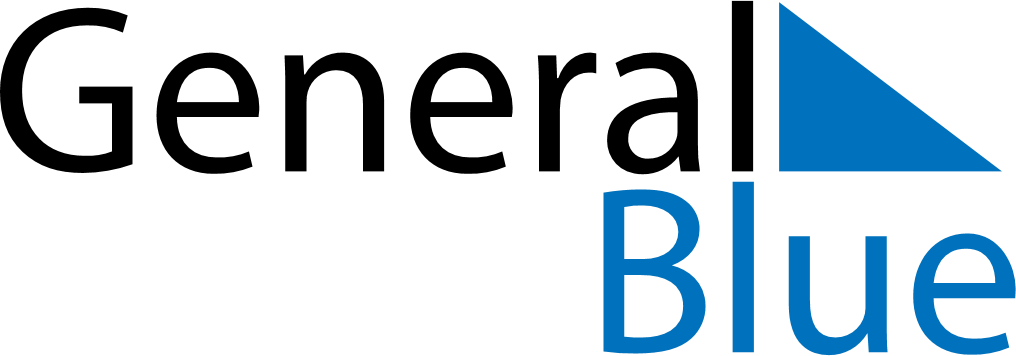 July 2029July 2029July 2029ZambiaZambiaMONTUEWEDTHUFRISATSUN12345678Heroes’ DayUnity Day910111213141516171819202122232425262728293031